В целях определения местоположения границ образуемых и изменяемых земельных участков, с учетом протокола публичных слушаний и заключения о результатах публичных слушаний, в соответствии с Градостроительным кодексом Российской Федерации, решением Совета депутатов города Новосибирска от 21.05.2008 № 966 «О Порядке подготовки документации по планировке территории города Новосибирска», постановлением мэрии города Новосибирска от 14.12.2012 № 12897 «Об утверждении проекта планировки территории от ул. Автогенной до реки Плющихи в Октябрьском районе», руководствуясь Уставом города Новосибирска, ПОСТАНОВЛЯЮ:1. Утвердить проект межевания застроенной территории в границах улиц Кирова, Садовой, Автогенной, Дунайской в Октябрьском районе, в границах проекта планировки территории от ул. Автогенной до реки Плющихи в Октябрьском районе (приложение).2. Департаменту строительства и архитектуры мэрии города Новосибирска разместить постановление на официальном сайте города Новосибирска в информационно-телекоммуникационной сети «Интернет».3. Департаменту информационной политики мэрии города Новосибирска в течение семи дней со дня издания постановления обеспечить опубликование постановления. 4. Контроль за исполнением постановления возложить на заместителя мэра города Новосибирска – начальника департамента строительства и архитектуры мэрии города Новосибирска.Кучинская 2275337ГУАиГ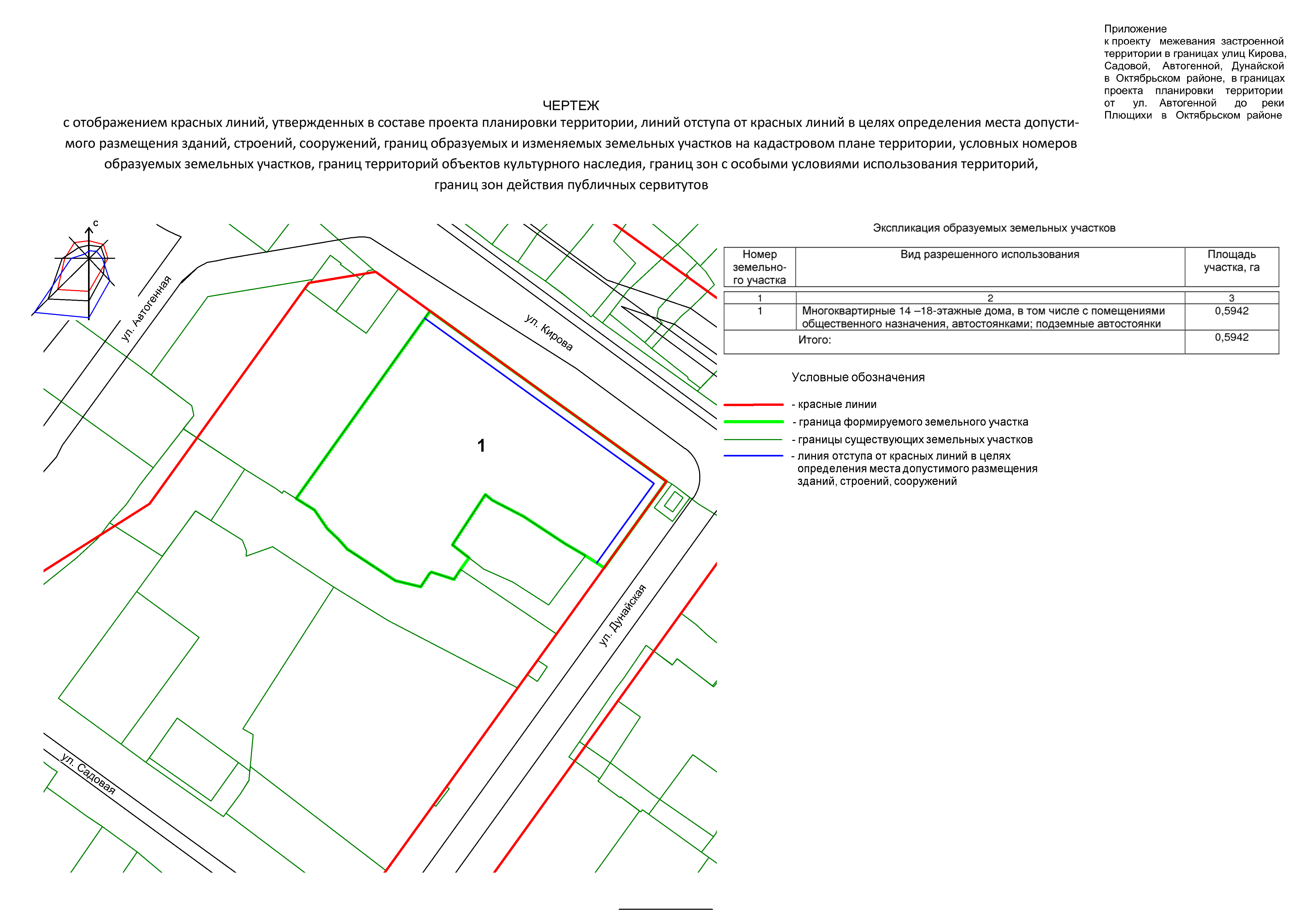 Приложениек постановлению мэриигорода Новосибирскаот 12.05.2015 № 3344ПРОЕКТмежевания застроенной территории в границах улиц Кирова, Садовой, Автогенной, Дунайской в Октябрьском районе, в границах проекта планировки территории от ул. Автогенной до реки Плющихи в Октябрьском районеЧертеж с отображением красных линий, утвержденных в составе проекта планировки территории, линий отступа от красных линий в целях определения места допустимого размещения зданий, строений, сооружений, границ образуемых и изменяемых земельных участков на кадастровом плане территории, условных номеров образуемых земельных участков, границ территорий объектов культурного наследия, границ зон с особыми условиями использования территорий, границ зон действия публичных сервитутов (приложение).___________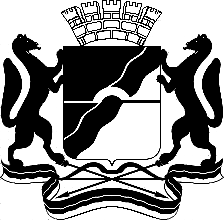 МЭРИЯ ГОРОДА НОВОСИБИРСКАПОСТАНОВЛЕНИЕОт  	  12.05.2015		№        3344	Об утверждении проекта межевания застроенной территории в границах улиц Кирова, Садовой, Автогенной, Дунайской в Октябрьском районе, в границах проекта планировки территории от ул. Автогенной до реки Плющихи в Октябрьском районеМэр города НовосибирскаА. Е. Локоть